                           РОССИЙСКАЯ ФЕДЕРАЦИЯ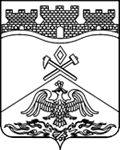                  РОСТОВСКАЯ ОБЛАСТЬ          муниципальное бюджетное общеобразовательное учреждение           г. Шахты Ростовской области          «Средняя общеобразовательная школа №14            имени Героя Советского Союза И.К. Мирошникова»      (МБОУ СОШ №14 г.Шахты)346519 г. Шахты Ростовской области, ул. Пограничная, 47-в, тел: (86362) 2 75 67, e-mail: school14@shakhty-edu.ruПриказ№ 132                                                                                              от 30.08. 2019г.О мерах по недопущению незаконных сборов денежных средств с родителей(законных представителей) обучающихсяв МБОУ СОШ  №14 г.Шахты   В целях недопущения незаконных сборов денежных средств с родителей (законных представителей) обучающихся МБОУ СОШ №14 г.Шахты, руководствуясь ФЗ №273 «Об образовании в Российской Федерации» от 29.12.2012г (п.3 ст.5, п.3 ч.1 с.8), письма Министерства образования и науки Российской Федерации от 09.09.2015г. № ВК-2227/08 «О недопущении незаконных сборов денежных средств» а также в целях предупреждения незаконного сбора денежных средств с родителей (законных представителей) обучающихся и соблюдения принципа добровольности при привлечении денежных средств граждан и приказа № 2094 от 31 июля 2013 года  Минобрнауки РФ.ПРИКАЗЫВАЮ: Утвердить комплекс мер, направленных на недопущение незаконных сборов денежных средств с родителей обучающихся в школе. (Приложение № 1)Работникам ОО:исключить факты сбора денежных средств с родителей (законных представителей) обучающихся на любые мероприятия, связанные с материально-техническим обеспечением и оснащением образовательного процесса, мероприятия по содержанию здания и сооружений муниципальных образовательных учреждений, обустройство прилегающих к ним территорий;  исключить принуждения к сбору денежных средств, внесению благотворительных взносов.  3. Классным руководителям 1-11 классов: провести разъяснительную работу с родителями (законными представителями) обучающихся о противозаконности коррупционных действий; довести до сведения родителей (законных представителей) обучающихся информацию о постоянно действующей «горячей линии», открытой Департаментом образования, науки и молодежной политики Ростовской области по вопросам незаконных денежных сборов в ОУ. 4. Работники образовательной организации будут привлечены к ответственности в установленном законом порядке в случае, если ими осуществлялся сбор денежных средств с родителей (законных представителей) или было оказано в этом содействие. 5. Власовой А.А., ответственной за  наполнение школьного сайта ОО  разместить на сайте школы:5.1 информацию о порядке предоставления платных дополнительных образовательных услуг;5.2 дополнительную информацию о деятельности  школы;5.3 перечень услуг, оказываемых ОО гражданам бесплатно в рамках реализации общеобразовательных программ в соответствии с ФГОС;5.4 сведения о  возможности, порядке и условиях внесения физическими или юридическими лицами добровольных пожертвований и целевых взносов, механизмах принятия решения о необходимости привлечения указанных средств на нужды школы, о контроле за расходованием добровольных пожертвований и целевых взносов;5.5. информацию о постоянно действующей «горячей линии» по вопросам незаконных денежных сборов в ОУ.  6. Белозоровой Н.А., заместителю директора по ВР, организовать проведение ежегодного мониторинга мнения родителей (законных представителей) обучающихся по вопросам оказания платных  образовательных услуг, привлечения и расходования добровольных пожертвований и целевых взносов физических лиц.  7. Принять Кодекс профессиональной этики педагогических работников МБОУ СОШ №14 г.Шахты  7. Контроль за исполнением приказа оставляю за собой.Директор школы:__________Л.В. КучукПриложение 1Комплекс мернаправленных на недопущение незаконных сборовденежных средств с родителей обучающихсяв МБОУ СОШ №14 г.Шахты№п/пМероприятияСрок исполненияОтветственные1Подготовка приказа по недопущению незаконных сборов денежных средств с родителейсентябрьДиректор школы2Проведение совещаний с работниками школы, родительских собранийсентябрь - октябрьДиректор школыклассные руководители3Обеспечение функционирования «горячих линий» и специализированных разделов на сайте школыПостоянноДиректор школы4Размещение на сайте школы документа о порядке оказания платных образовательных услуг (Постановление правительства РФ от 15.08.13г. №706)- образца договора об оказании платных образовательных услуг- документа об утверждении стоимости обучения- сведений о возможности, порядке и условиях внесения физическими или юридическими лицами добровольных пожертвований и целевых взносовсентябрьДиректор школы5Предоставление публичных отчетов (отчеты по результатам самообследования) о привлечении и расходовании дополнительных финансовых средствЕжегодноДиректор школы